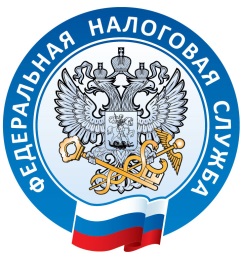                             Уважаемые налогоплательщики!Перечень государственных услуг ФНС России, предоставление которых организуется по принципу "одного окна" в Филиалах ГАУ КК «МФЦ КК» на территории г.Тихорецка, Тихорецкого района, Новопокровского района,  Белоглинского района, Выселковского района, Павловского района, Крыловского района.Контактные данные:МФЦ Тихорецкого района – Краснодарский край, г.Тихорецк, ул.Энгельса, 76. т.(86196) 7-54-79МФЦ Новопокровского района – Краснодарский край, Новопокровский район, ст.Новопокровская, ул.Ленина, 113 т. (86149) 7-37-42МФЦ Белоглинского района – Краснодарский край, Белоглинский район, с.Белая Глина, ул.Первомайская, 61,А т.(86154)7-25-24МФЦ Выселковского района – Краснодарский край, Выселковский район, ст.Выселки, ул.Лунева, 57. Т.(86157) 7-34-40МФЦ Павловского района – Краснодарский край, Павловский район, ст.Павловская, ул.Гладкова, 11 т.(86191)5-45-95МФЦ Крыловского района – Краснодарский край, Крыловский район, ст.Крыловская, ул.Орджоникидзе, 32 (86161) 3-51-191Государственная регистрация юридических лиц, физических лиц в качестве индивидуальных предпринимателей и крестьянских (фермерских) хозяйств2Бесплатное информирование (в том числе в письменной форме) налогоплательщиков, плательщиков сборов, плательщиков страховых взносов и налоговых агентов о действующих налогах и сборах, страховых взносах, законодательстве Российской Федерации о налогах и сборах и принятых в соответствии с ним нормативных правовых актах, порядке исчисления и уплаты налогов и сборов, страховых взносов, правах и обязанностях налогоплательщиков, плательщиков сборов, плательщиков страховых взносов и налоговых агентов, полномочиях налоговых органов и их должностных лиц (в части приема запроса и выдачи справки об исполнении налогоплательщиком (плательщиком сборов, плательщиком страховых взносов, налоговым агентом) обязанности по уплате налогов, сборов, страховых взносов, пеней, штрафов, процентов)3Предоставление заинтересованным лицам сведений, содержащихся в реестре дисквалифицированных лиц4Предоставление выписки из Единого государственного реестра налогоплательщиков (в части предоставления по запросам физических и юридических лиц выписок из указанного реестра, за исключением сведений, содержащих налоговую тайну)5Предоставление сведений и документов, содержащихся в Едином государственном реестре юридических лиц и Едином государственном реестре индивидуальных предпринимателей (в части предоставления по запросам физических и юридических лиц выписок из указанных реестров, за исключением выписок, содержащих сведения ограниченного доступа)6Предоставление сведений, содержащихся в государственном адресном реестре7Прием заявления физического лица о предоставлении налоговой льготы по транспортному налогу, земельному налогу, налогу на имущество; Прием уведомления о выбранных объектах налогообложения, в отношении которых предоставляется налоговая льгота по налогу имущество физических лиц; Прием сообщений о наличии объектов недвижимого имущества и (или) транспортных средствах, признаваемых объектами налогообложения по соответствующим налогам, уплачиваемым физическими лицами; Прием заявления к налоговому уведомлению об уточнении сведений, указанных в налоговом уведомлении8Прием запроса о предоставлении справки о состоянии расчетов по налогам, сборам, пеням, штрафам, процентам9Прием запроса о предоставлении акта совместной сверки расчетов по налогам, сборам, пеням, штрафам, процентам10Направление в налоговый орган налоговых деклараций по налогу на доходы физических лиц по форме 3-НДФЛ на бумажном носителе для налогоплательщиков физических лиц11Прием заявления о доступе к личному кабинету налогоплательщика для физических лиц (путем регистрации на портале госуслуг)12Информирование физических лиц о наличии числящейся за ними налоговой задолженности13Прием заявления физического лица о постановке на учет в налоговом органе и выдача (повторная выдача) физическому лицу свидетельства о постановке на учет14Прием уведомления о выбранном земельном участке, в отношении которого применяется налоговый вычет по земельному налогу15Прием заявления о гибели или уничтожении объекта налогообложения по налогу на имущество физических лиц16Прием заявления физического лица (его законного или уполномоченного  представителя) о получении его налогового уведомления лично под расписку через МФЦ17Прием заявления о гибели или уничтожении  объекта налогообложения по транспортному налогу